Women with 
Disabilities Australia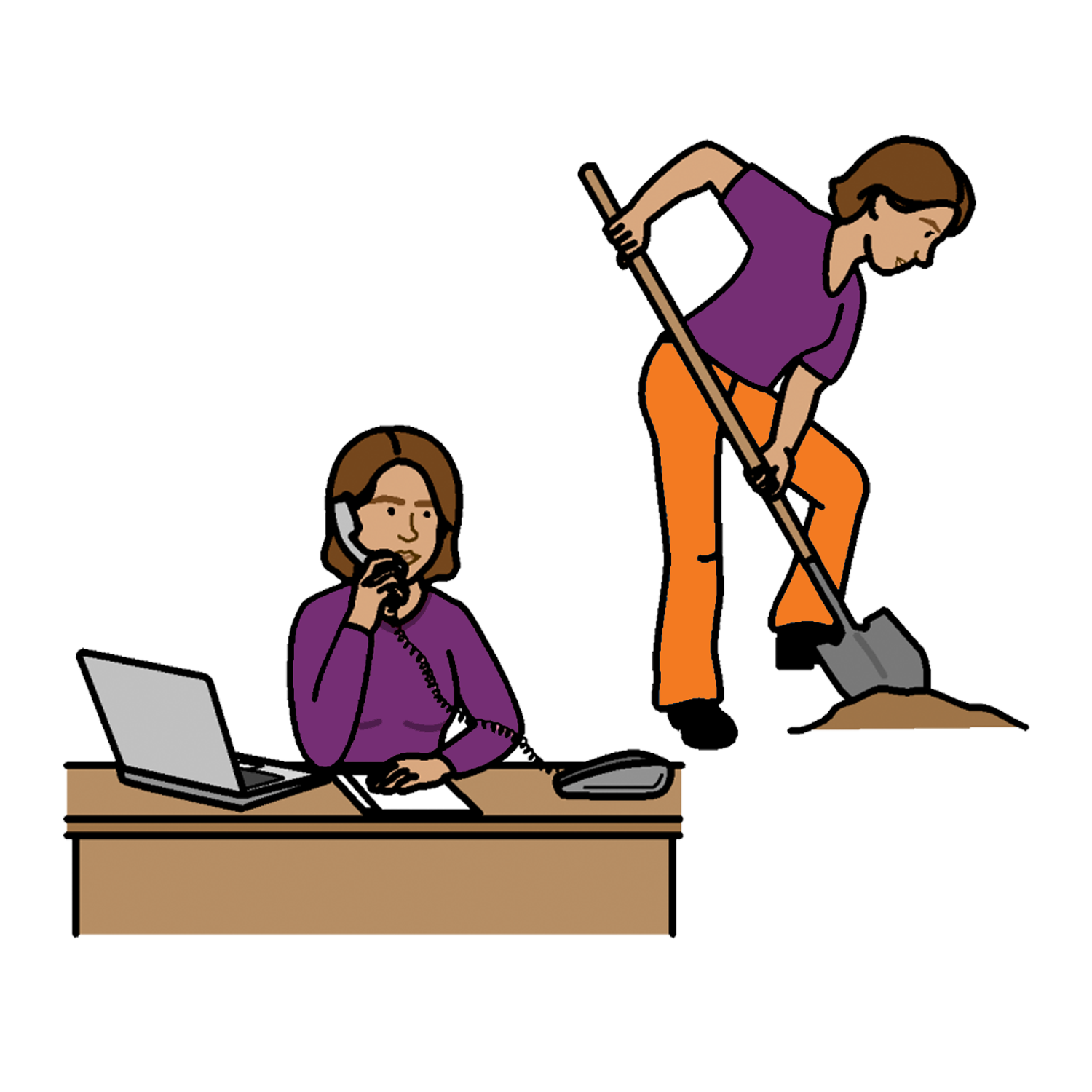 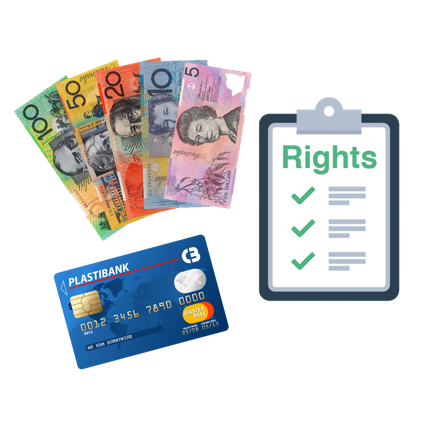 Your rights at work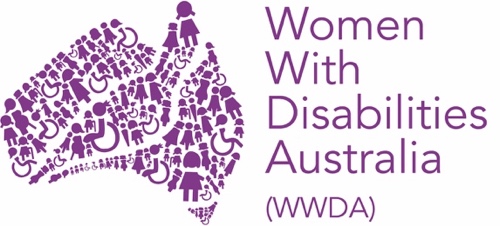 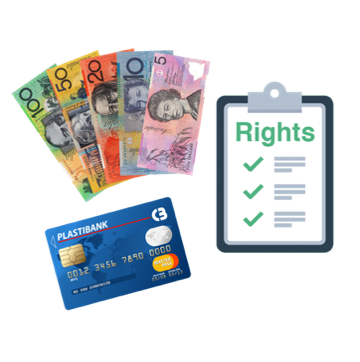 This book is about your rights at work. 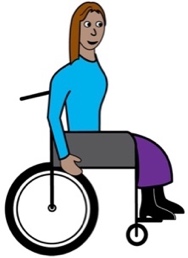 We wrote this book for women and girls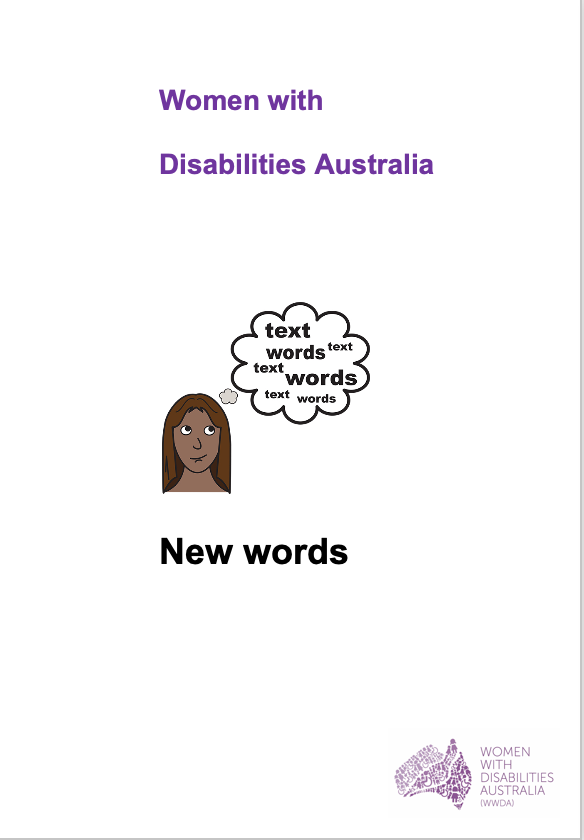 with disability. Read more about disability in our book New Words. We are Women with Disabilities Australia .Your rights at workWomen with disability have a right to work.  We have a right 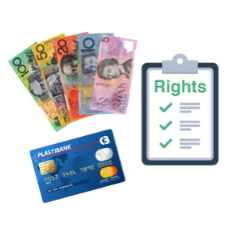 to be paid for the work they do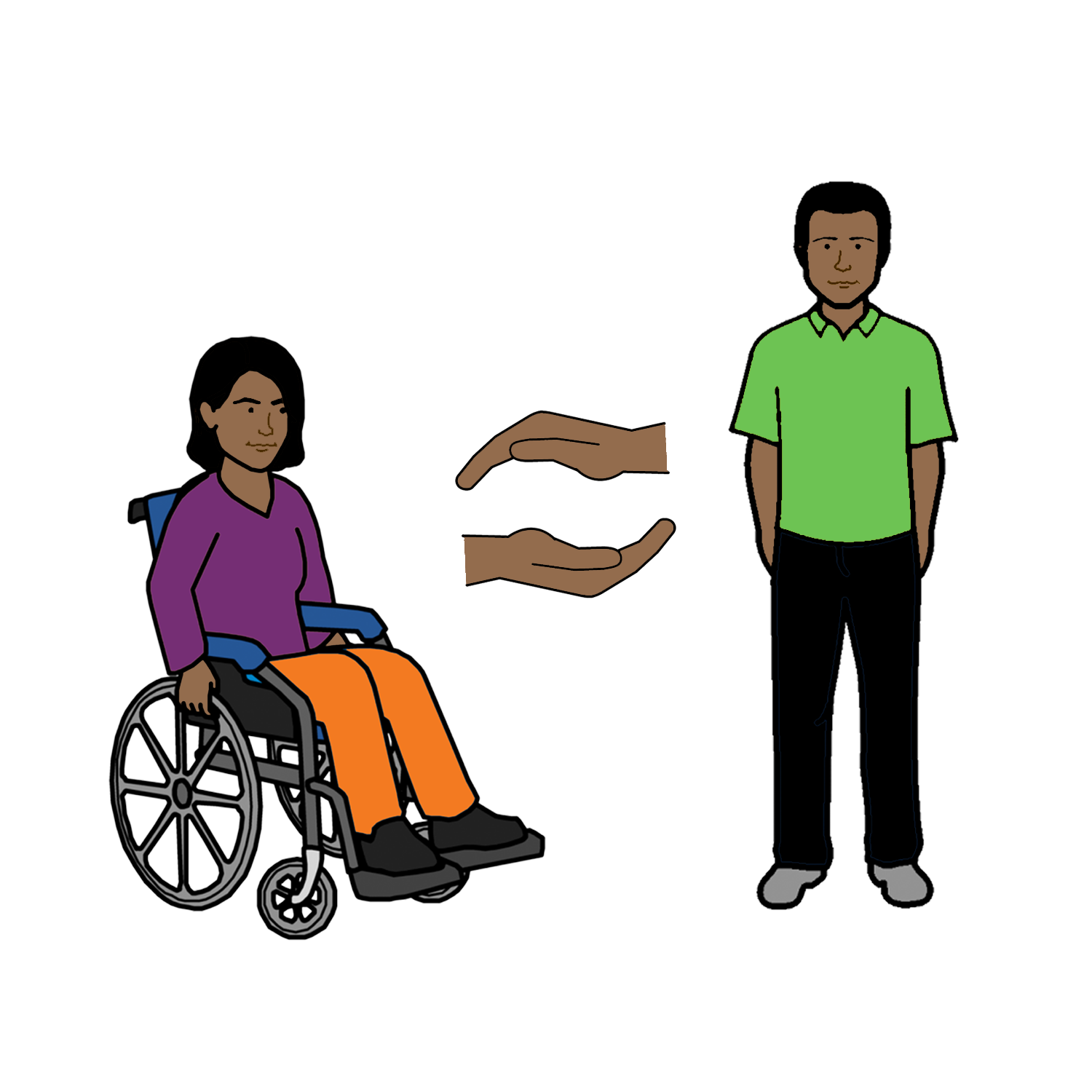 to be paid the same as other people for 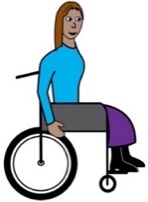 the same work. Help at work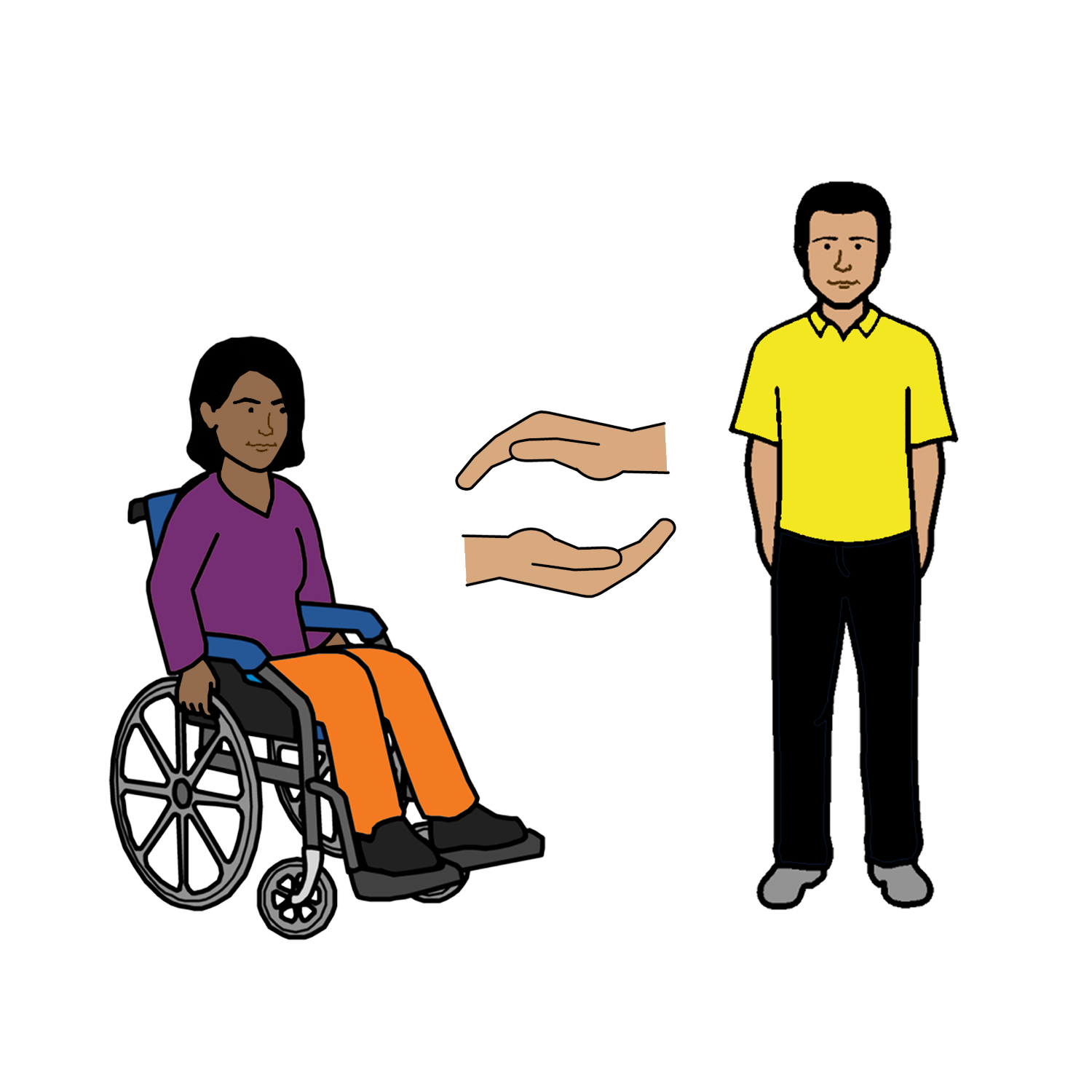 Women with disability have a right to more helpat work. Likea desk that moves up and down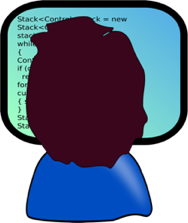 a screen reader for your computer		and a support person to help you understand thingsinformation written in an easy to read way. 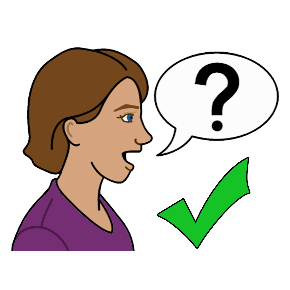 You can ask for the things you need! Women and girls with disability must be treated 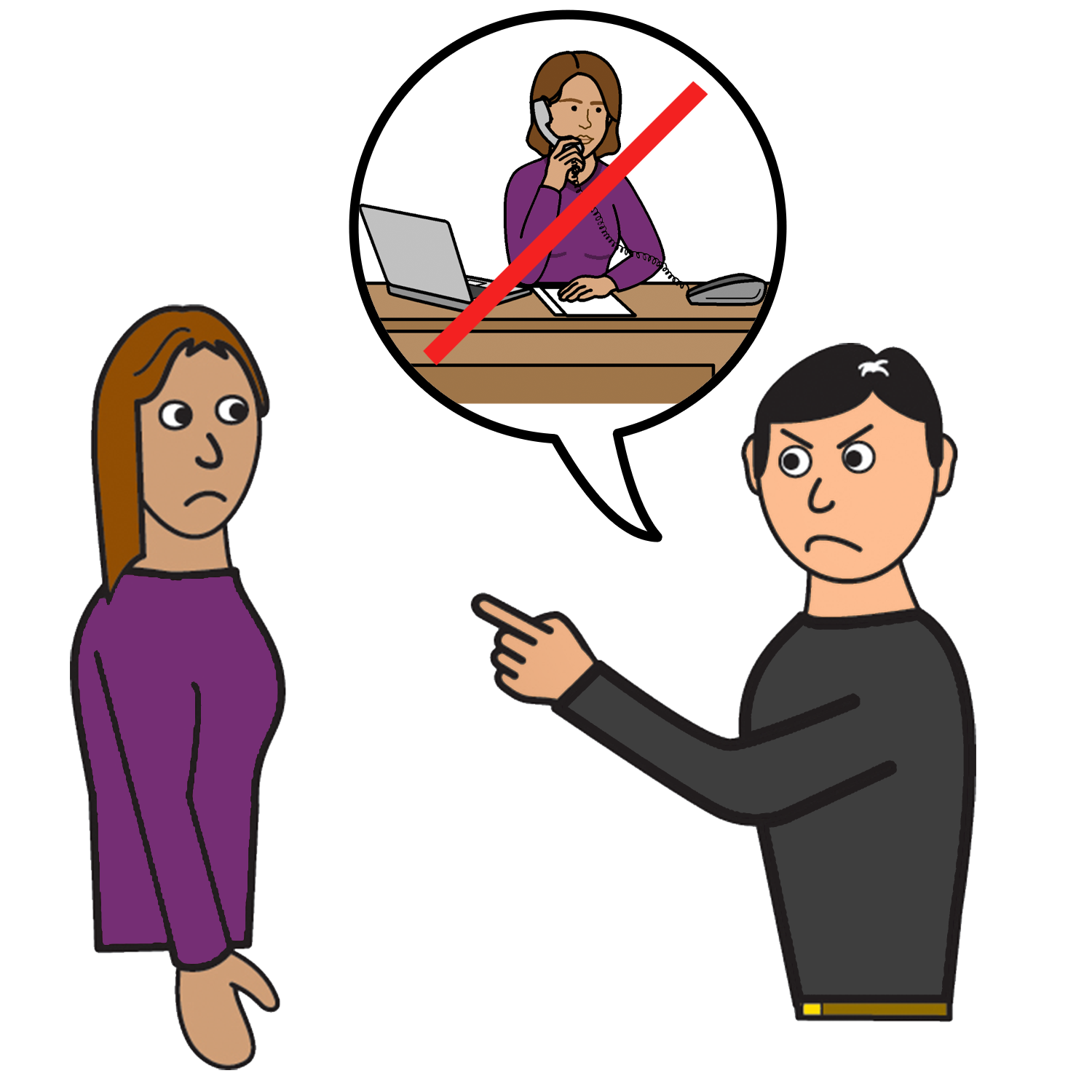 in a fair way. Like 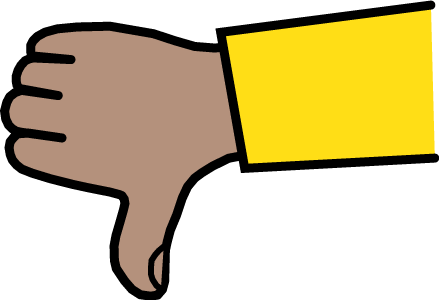 You must not be made to do work for no moneySafety at work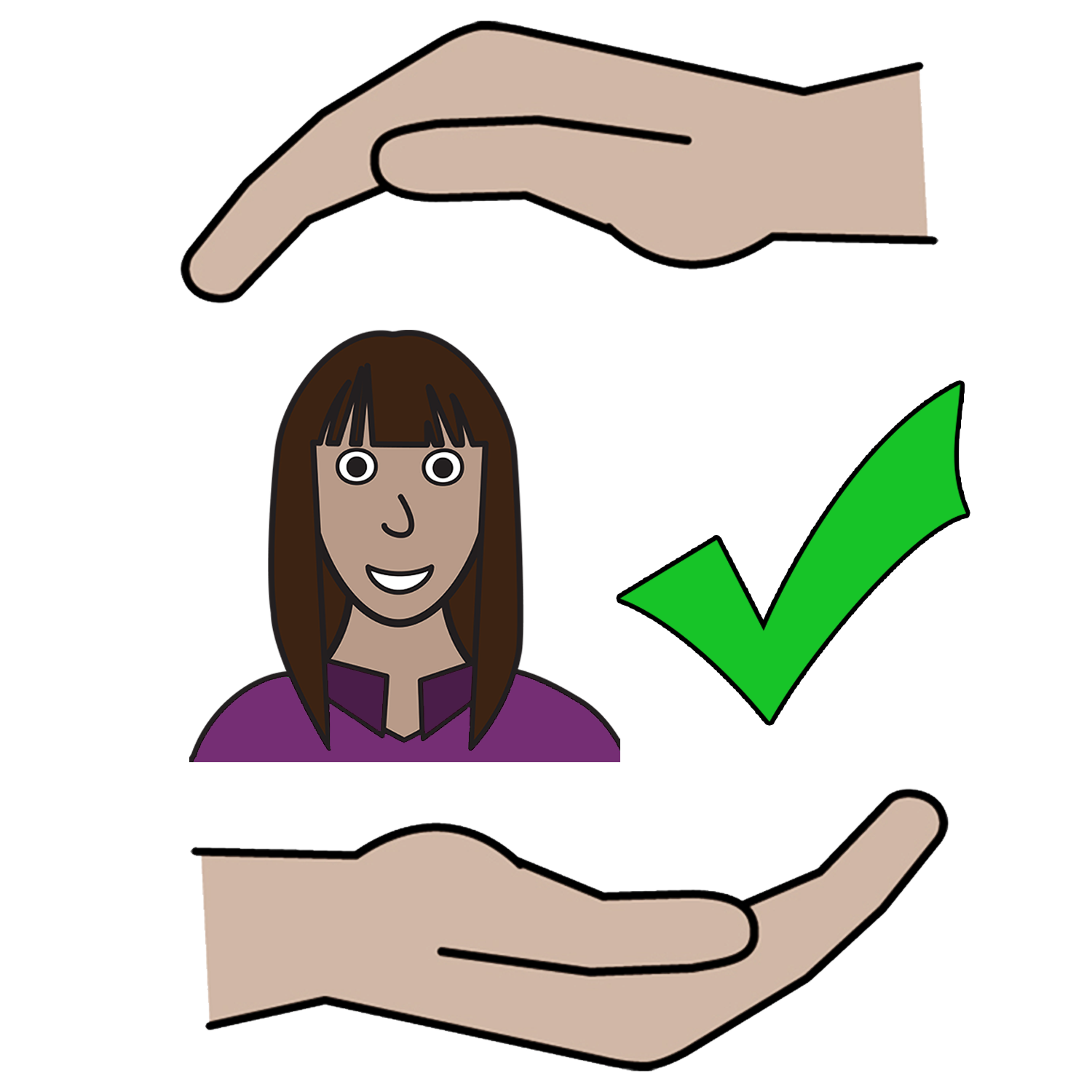 Women and girls with disability must be safe at work. Violence at work is never ok. Women and girls with disabilities must not be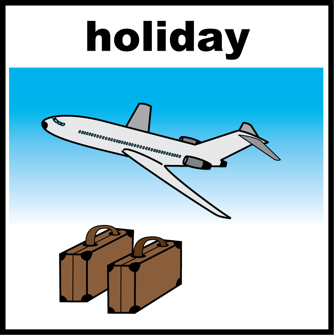 made to move 	and 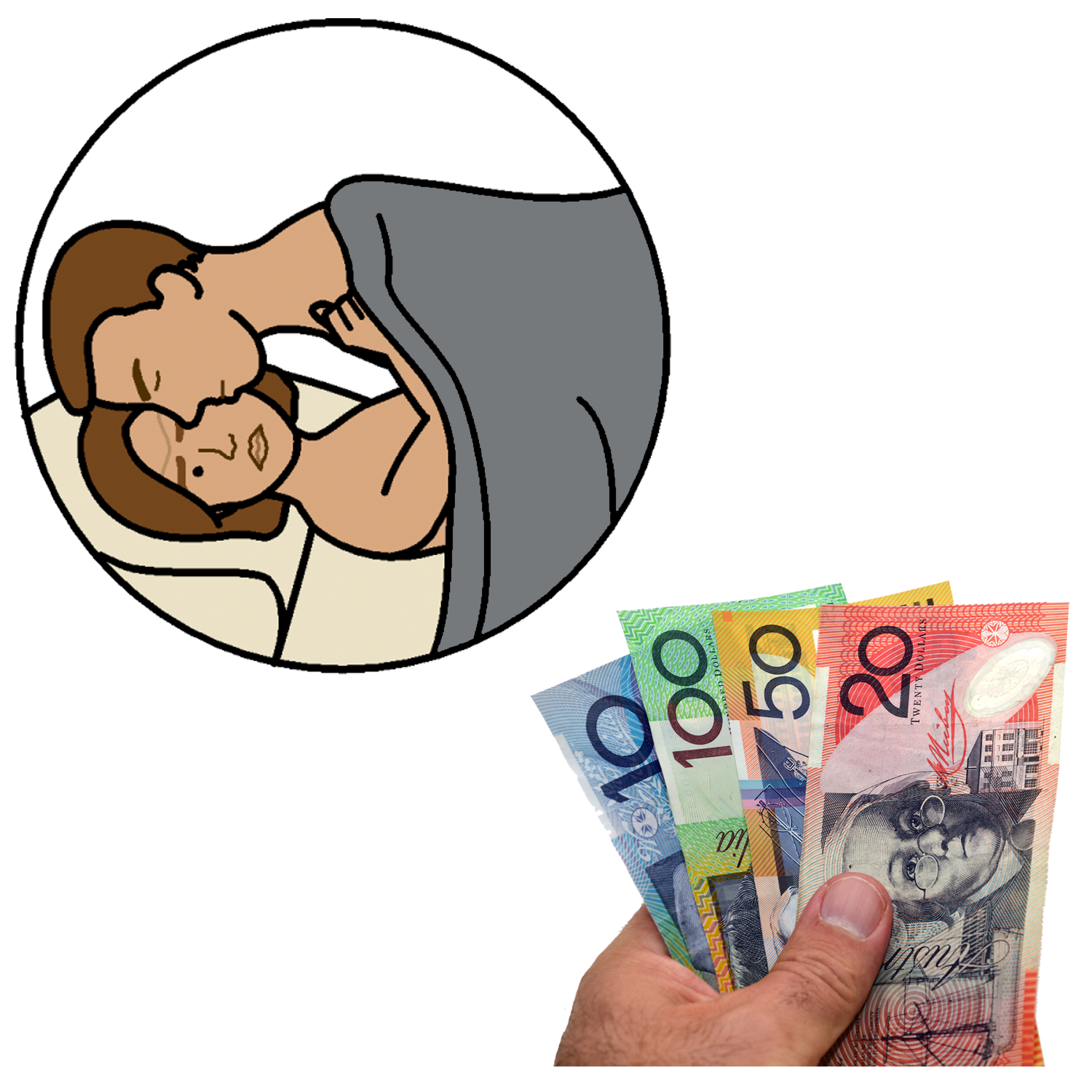 do work 	and give all their pay to someone else. 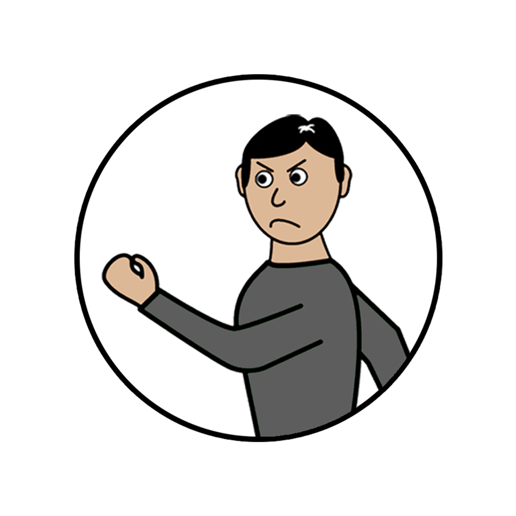 This is called trafficking. Trafficking is violence.Read more about violence in our book New Words. Time away from work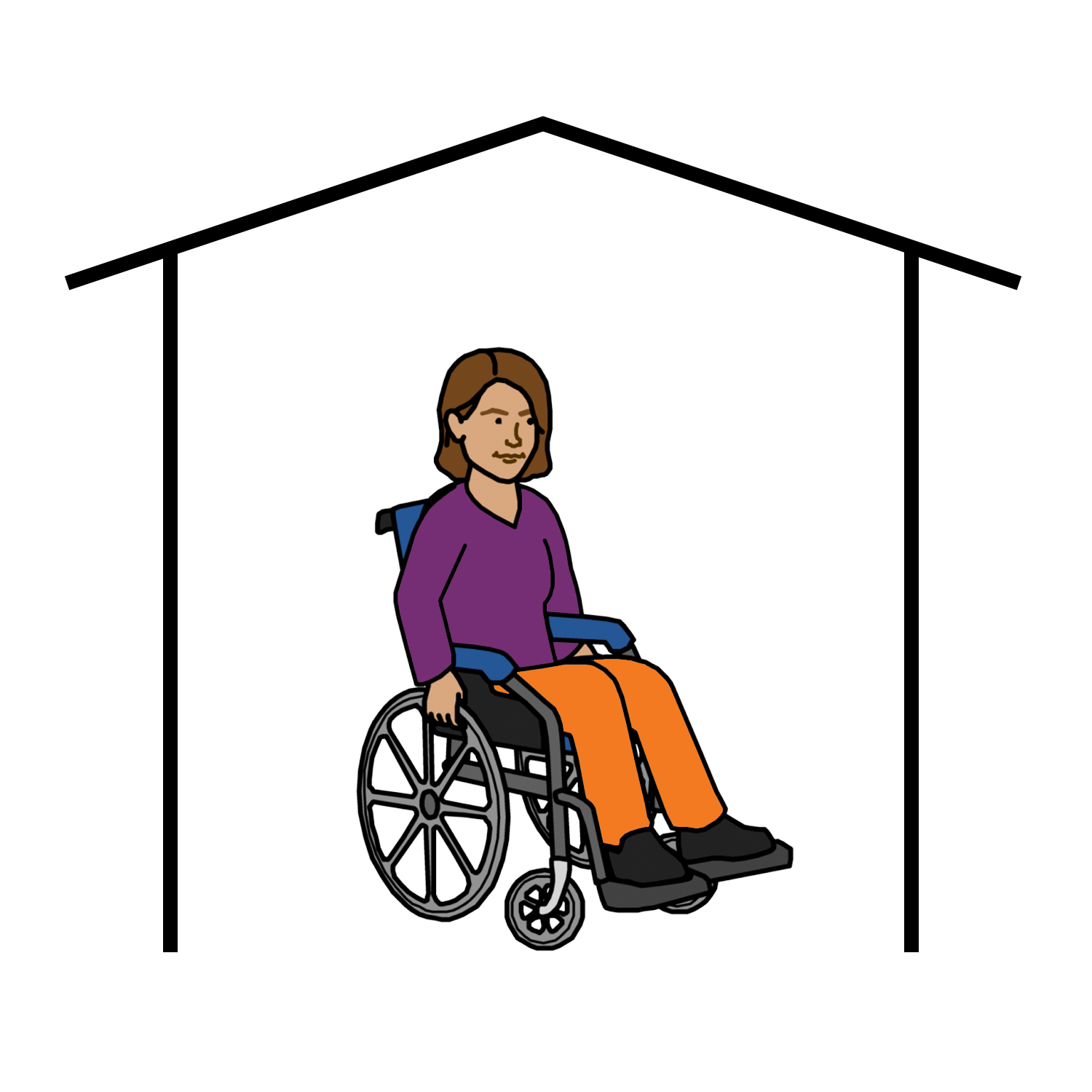 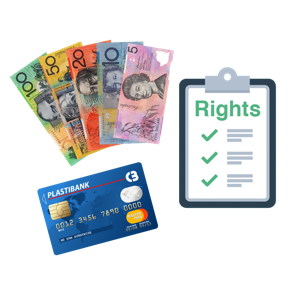 Women and girls with disability have a right to stay home from work. Like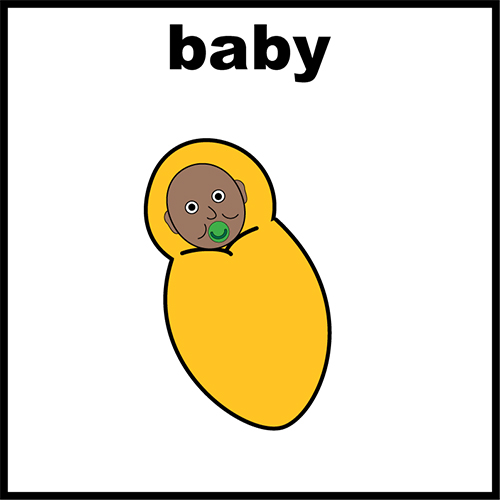 to have a baby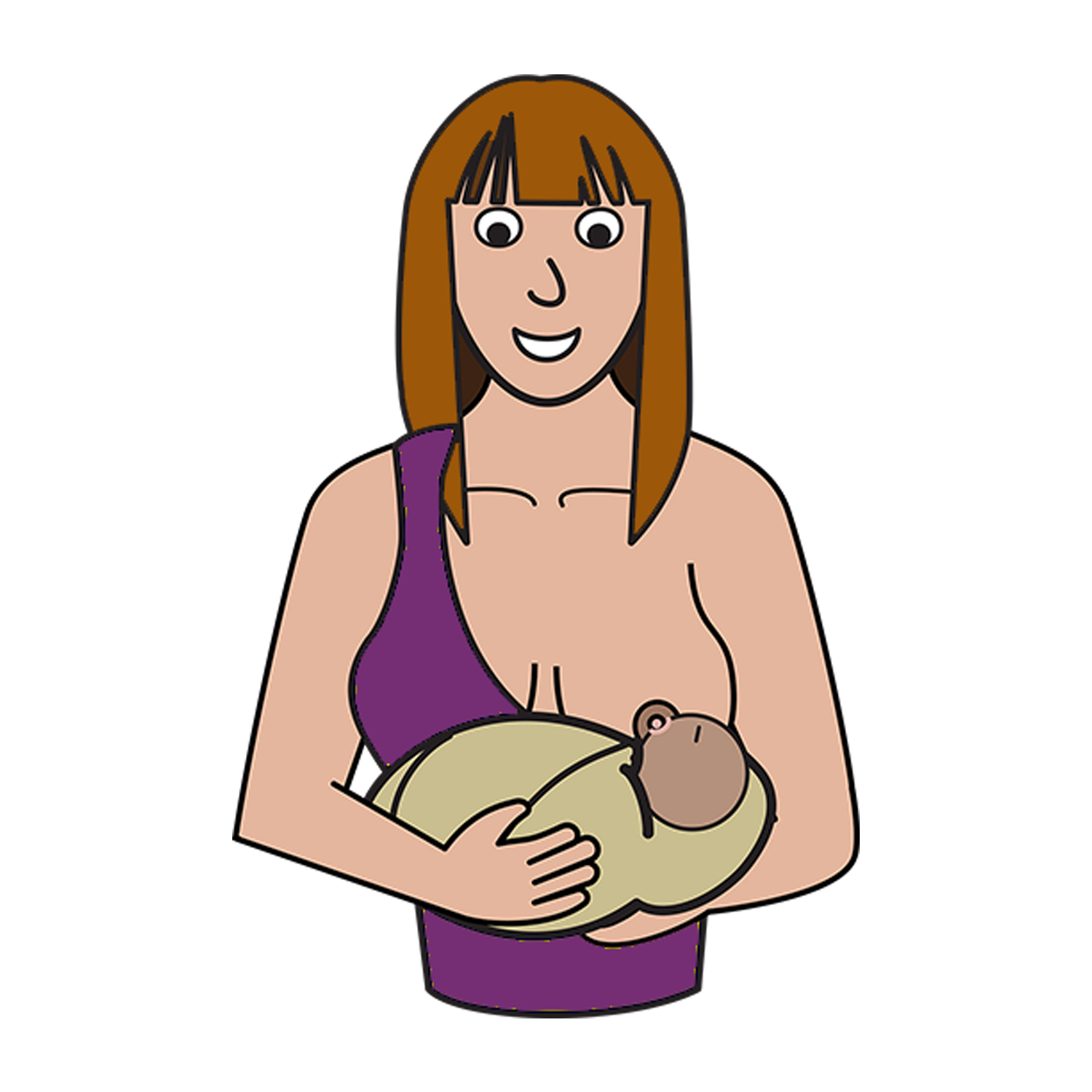 to look after childrengo to appointments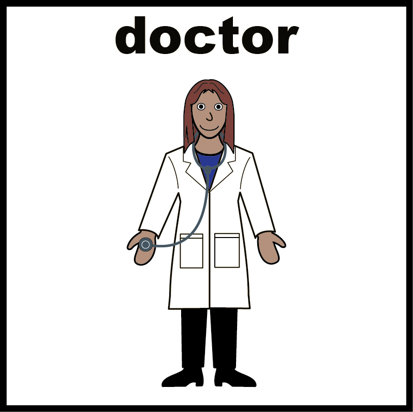 look after their health. UN Conventions and Work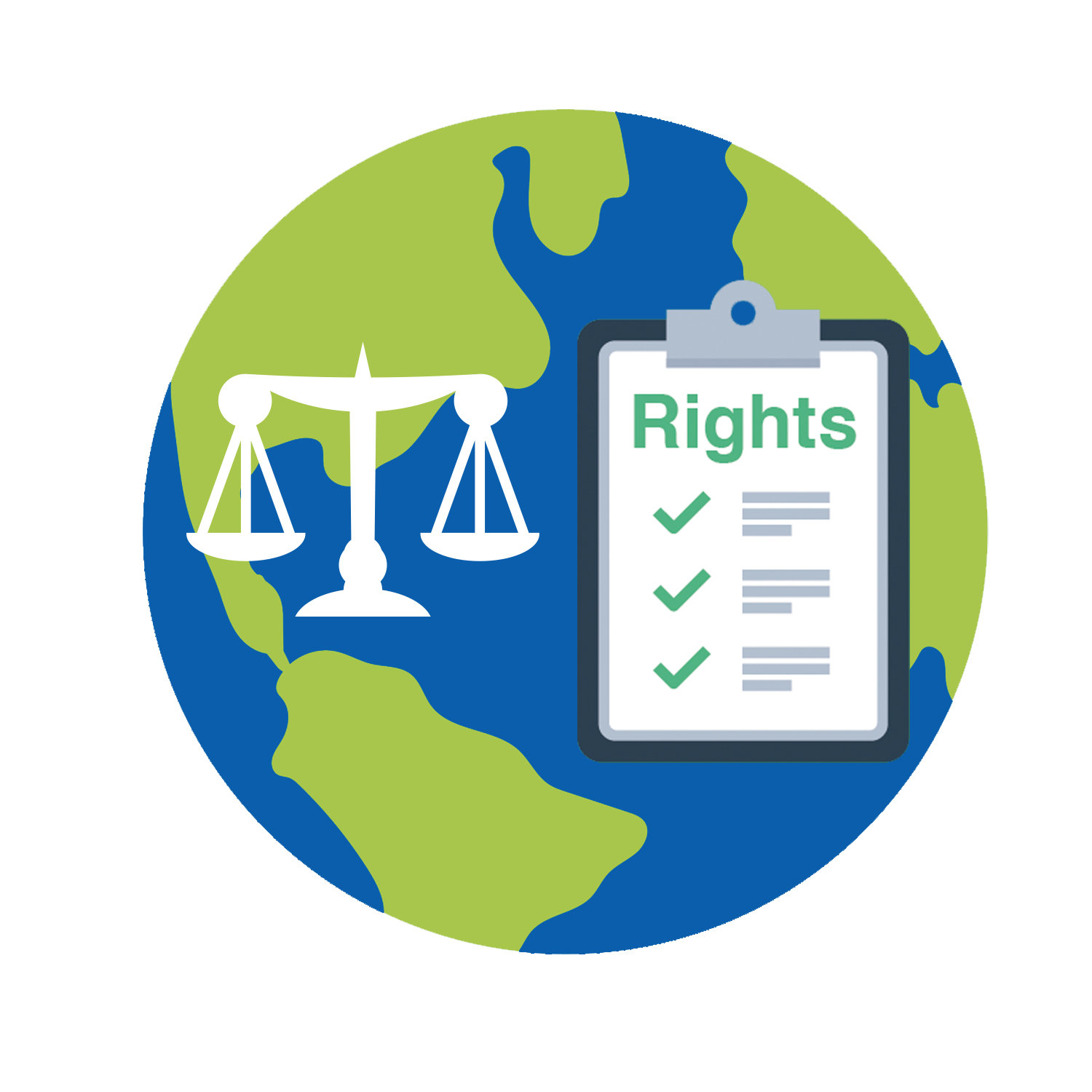 There are United Nations Conventions about the right of women and girls with disabilities and work.Read more about what is a United Nations Convention in our book New Words. There are UN Conventions to make sure we have the right to work. They are The Convention on the Rights of People 
with Disabilities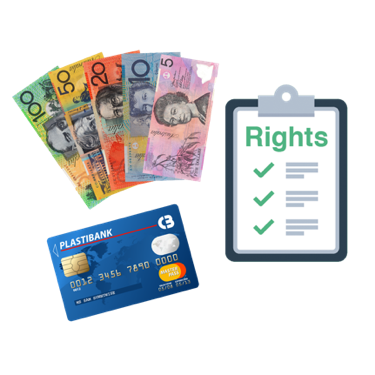 The Convention on the Elimination of all forms of Discrimination against women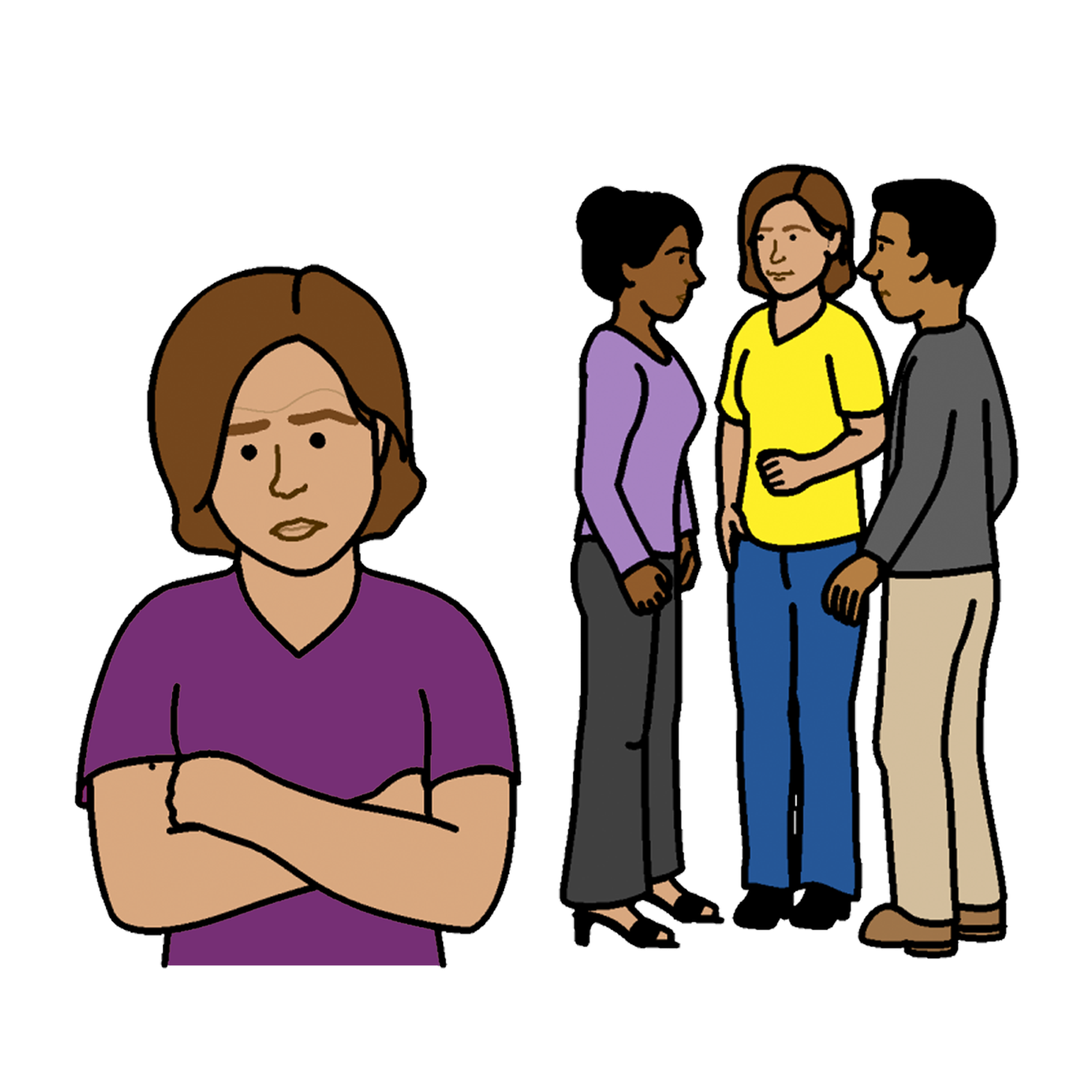 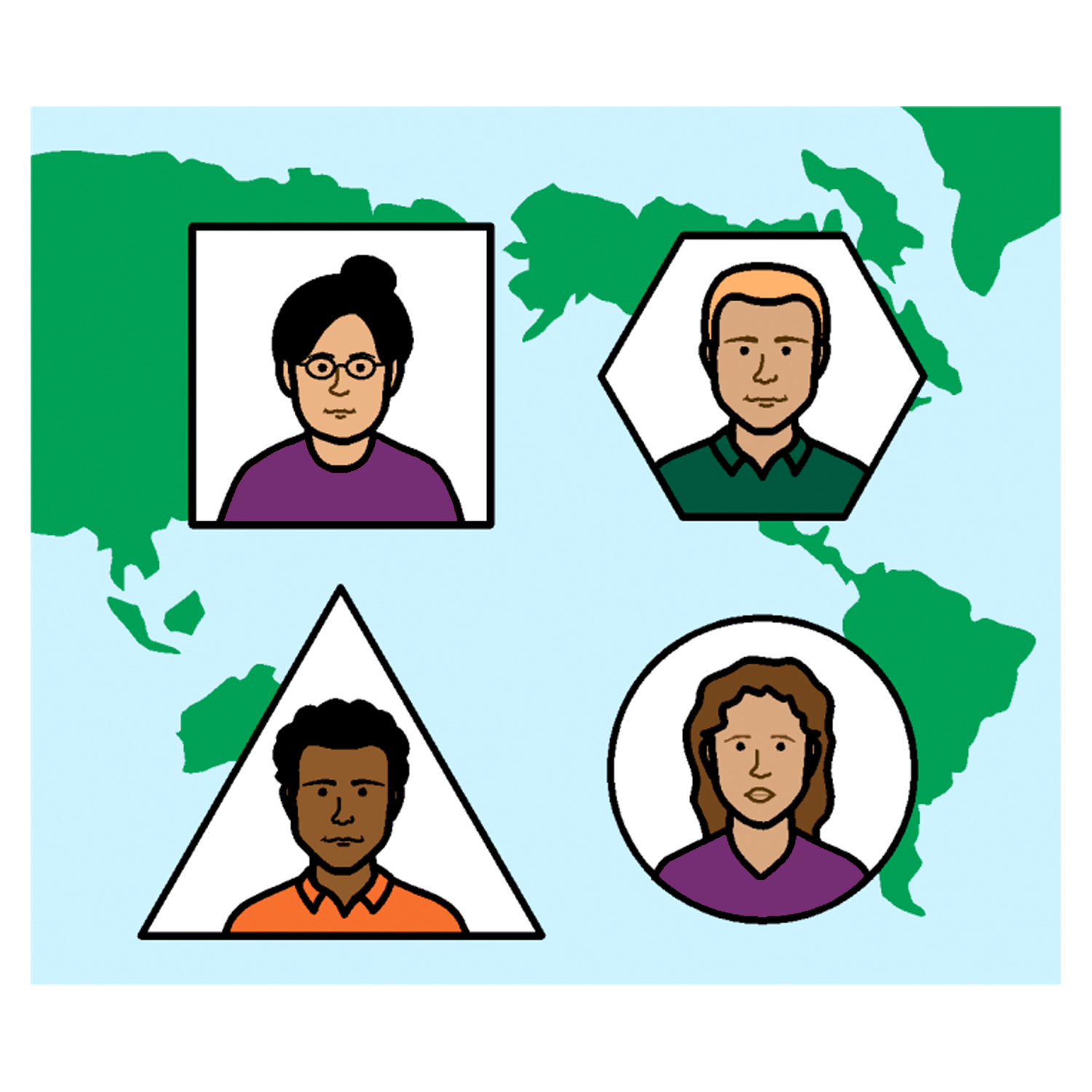 The International Covenant on Economic Social and Cultural Rights. These rules say the Australian Government must do things to help women and girls with disabilities to work. It is the law. Like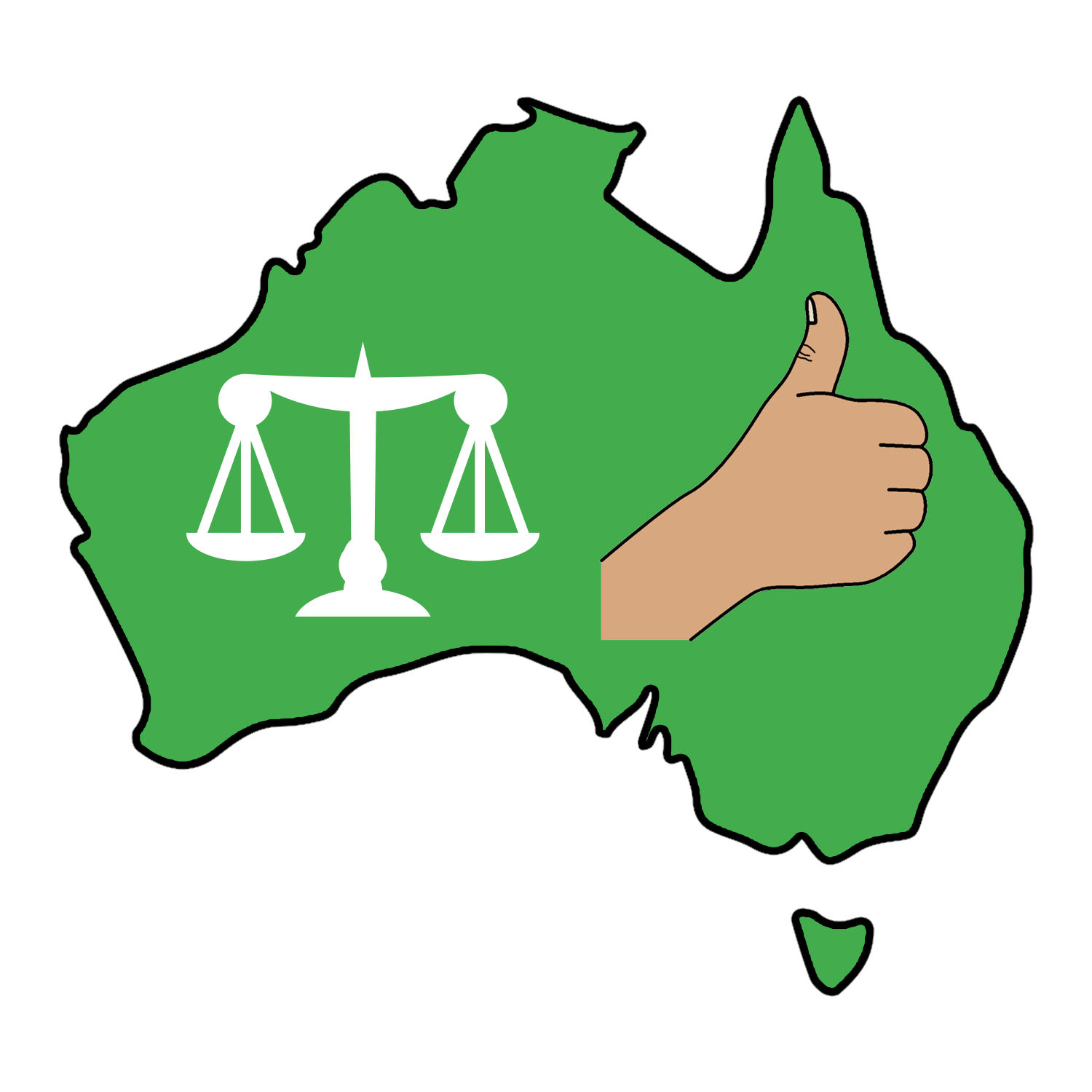 help find work you can dohelp pay for more help you need at work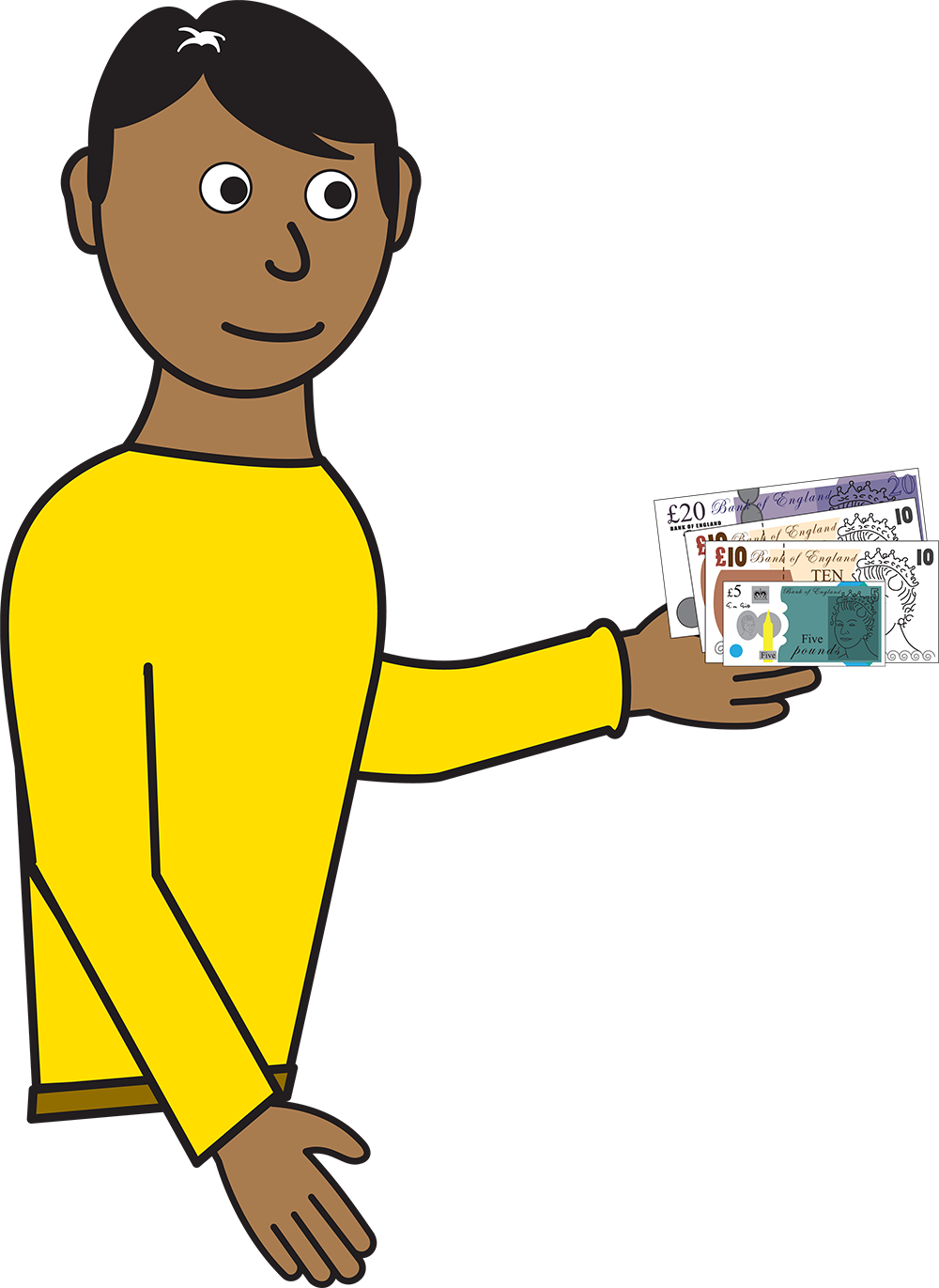 give you money to live when you can not workandhave laws that say we must be respected.It is not ok to treat us in a bad way at work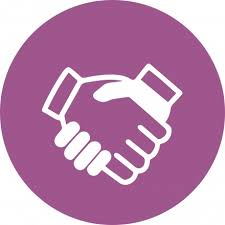 have laws to help us join work unions. 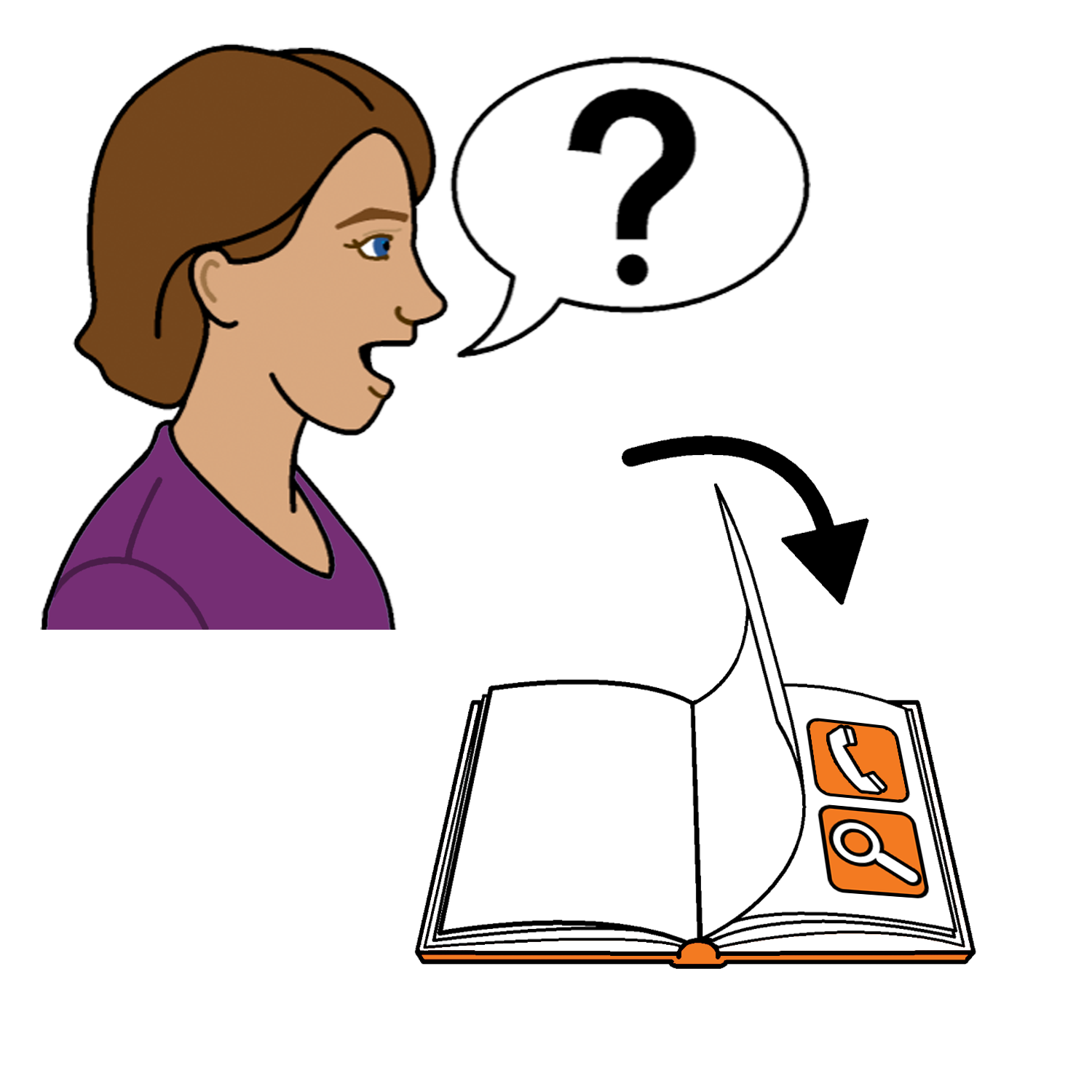 Read more about work unions on the next page.Work UnionsA work union helps you get things you need at work. Likebe paid the right money for your work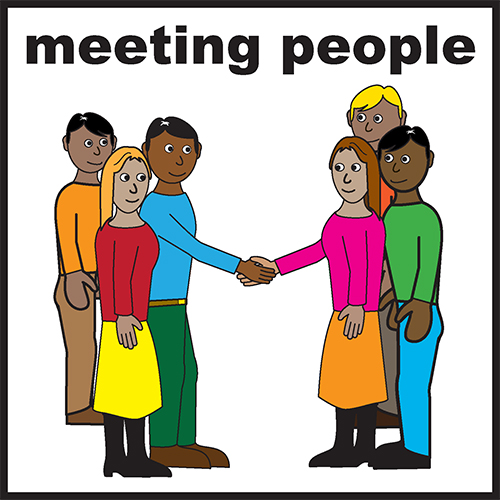 meet other workers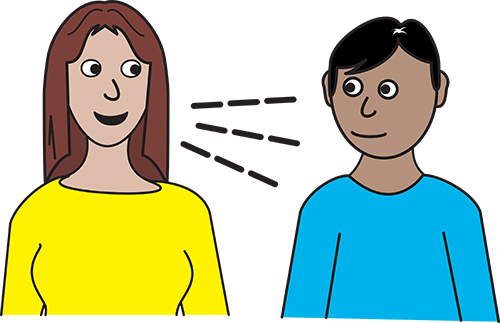 tell them when you are not treated in a fair way. 	They can talk to your bosses for you.To learn more about your work union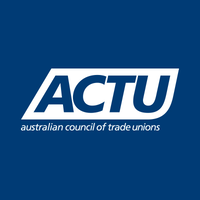 ask the Australian Council of Trade Unions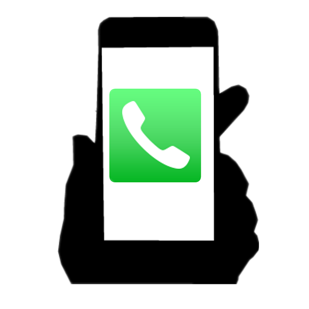  call ……  1300  486  466 or go to their website www.changetherules.org.au/begin-join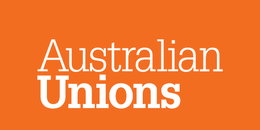 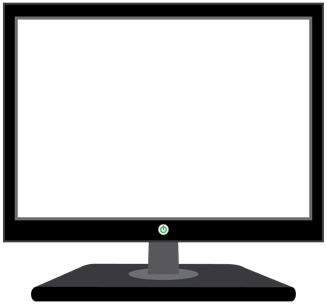 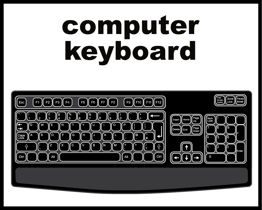 Use the National Relay service 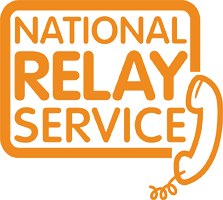 Call ………. 1800  555  677	TTY ………	133  677Need a translator 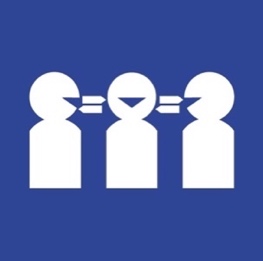 Call ………	131  450Thank you
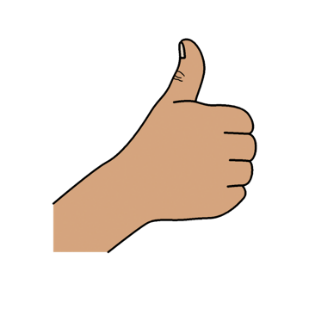 Who wrote this book?Women with Disabilities Australia wrote this book in  2019-2020.This book is for general education and information only. Copyright© Copyright Women with Disabilities Australia (WWDA) Inc.  2020.All intellectual property rights, including copyright and patents, in this book is owned and licensed by Women with Disabilities Australia Inc. Thank you for the money to write this book. The National Disability Insurance Scheme gave Women with Disabilities Australia some money to help build this website.The images used in this fact sheet Easy on the I Images © 2019 Leeds and York Partnership NHS Foundation Trust. Used with permission. www.easyonthei.nhs.uk
The Picture Communication Symbols © 2019 by Mayer Johnson LLC a Tobii Dynavox company. Used with permission. www.tobiidynavox.comLogos. Used with permission. 
